МІНІСТЕРСТВО ОСВІТИ І НАУКИ УКРАЇНИ ДЕРЖАВНА НАУКОВА УСТАНОВА «Український інститут науково-технічноїЕКСПЕРТИЗИ ТА ІНформації»КАТАЛОГ ВИДАНЬ 2 0 1 9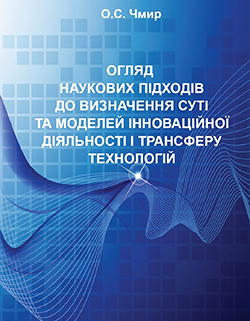 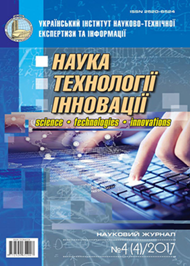 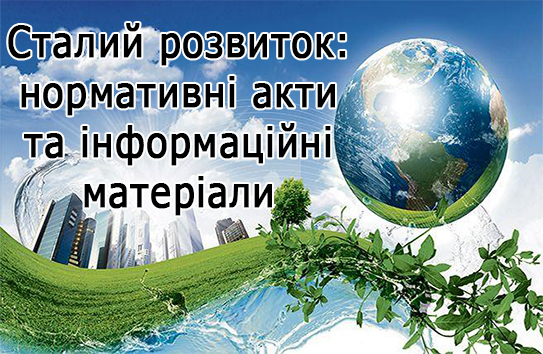 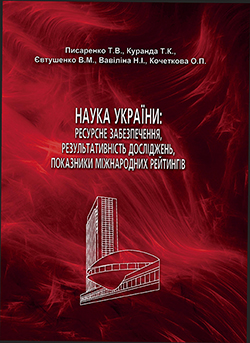 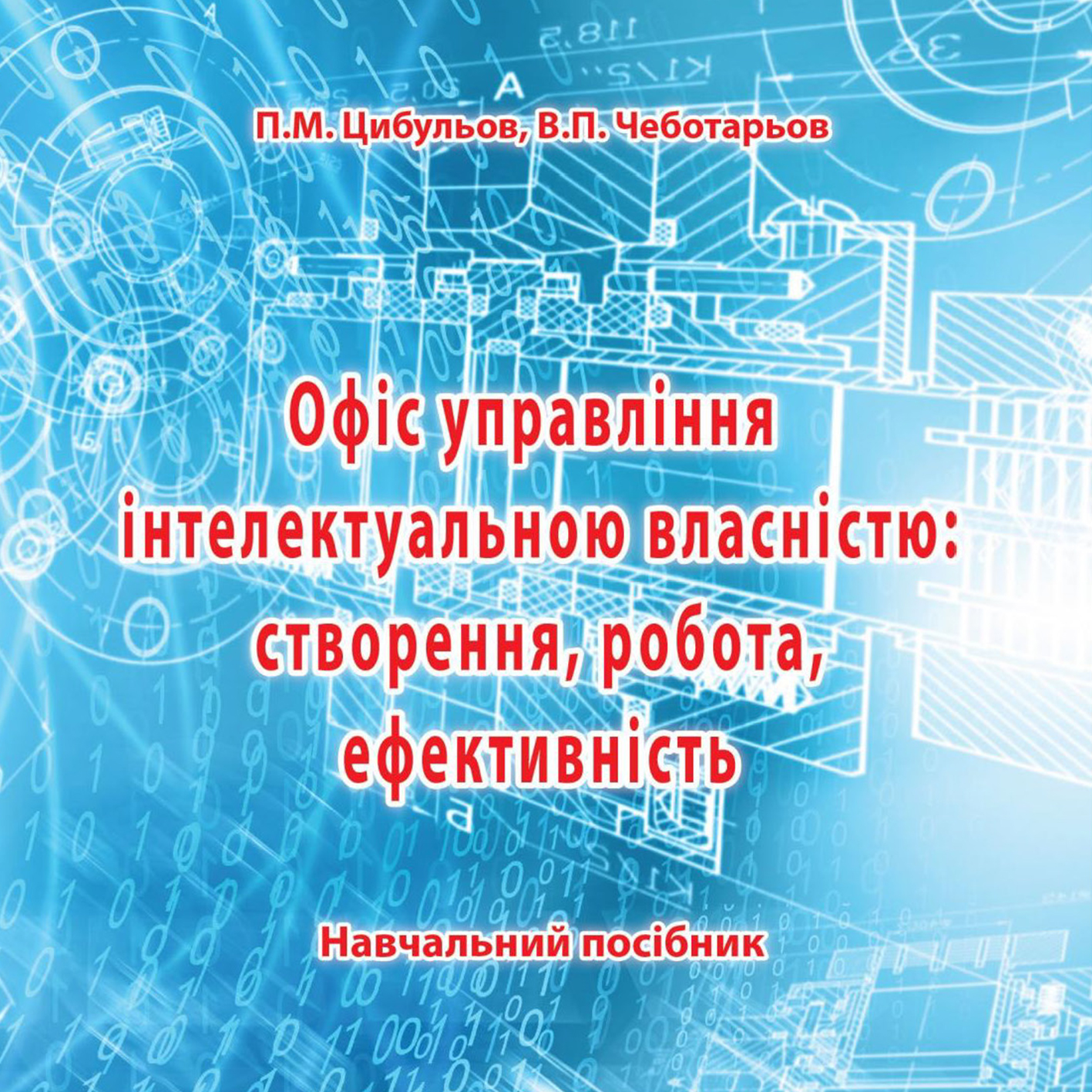 Контакти відділу маркетингових досліджень, видавничої та презентаційної діяльності УкрІНТЕІ:т/ф (044) 521-00-39,521-09-48;е-mail: uintei.ua@gmail.com, uintei.info@gmail.com№/Назва виданняАнотаціяВартість примірника, грн.Вартість примірника, грн.№/Назва виданняАнотаціяу друкован. вигляді, прим/на ріку електрон. вигляді,прим/на рік1ІНФОРМАЦІЙНИЙ ПАКЕТ«КОМПЛЕКСНИЙ»(інформаційні матеріали з найактуальніших питань  трансферу технологій,  наукового, науково-технічного та інноваційного розвитку  електронною поштою  згідно з вказаною періодичністю)• Інформаційний бюлетень «Дослідження, технології та інновації у Європейському Союзі» (щомісячно)• Дайджест новин від УкрІНТЕІ «Наука, технології, інновації» (щомісячно)• Електронний бюлетень трансферу технологій (щоквартально)• Інформаційне видання «Бюлетень реєстрації НДР та ДКР»(1 раз на 2 місяці) • Інформаційне видання «Збірник рефератів, дисертацій, НДР та ДКР» (щомісячно)• Реферативне видання «Збірник рефератів фахових видань МОН України» (щоквартально)• Інформаційний бюлетень «План проведення наукових, науково-технічних заходів в Україні» (щоквартально)• Сигнальна інформація «Закони та підзаконні акти, директивні документи у сфері вищої освіти, науки, науково- технічної інформації, науково-технологічного та інноваційного розвитку України» (щомісячно)120,00 /1440,002ІНФОРМАЦІЙНИЙ ПАКЕТ«НАУКА, ТЕХНОЛОГІЇ, ІННОВАЦІЇ» (інформаційні матеріали з найактуальніших питань  трансферу технологій,  наукового, науково-технічного та інноваційного розвитку  електронною поштою  згідно з вказаною періодичністю)Науковий журнал «Наука, технології, інновації» (щоквартально)• Інформаційний бюлетень «Дослідження, технології та інновації у Європейському Союзі» (щомісячно)• Дайджест новин від УкрІНТЕІ «Наука, технології, інновації» (щомісячно)• Електронний бюлетень трансферу технологій (щоквартально)• Інформаційний бюлетень «План проведення наукових, науково-технічних заходів в Україні» (щоквартально)• Сигнальна інформація «Закони та підзаконні акти, директивні документи у сфері вищої освіти, науки, науково- технічної інформації, науково-технологічного та інноваційного розвитку України» (щомісячно)85,00 /1020,003ЗБІРНИК РЕФЕРАТІВ ФАХОВИХ ВИДАНЬ МОН УКРАЇНИ  Систематизована інформація щодо змісту статей збірників і журналів ВНЗ України, формується на реферативній базі даних наукових фахових видань МОН України. Щоквартально.150,00 / 600,004ЗБІРНИК РЕФЕРАТІВ ДИСЕРТАЦІЙ, НДР ТА  ДКР  Інформація щодо виконаних наукових робіт, дисертацій, що надходять до УкрІНТЕІ від наукових установ. Щомісячно.150,00 / 1800,0060,00 / 720,005БЮЛЕТЕНЬ РЕЄСТРАЦІЇ НДР ТА ДКР Назви розпочатих наукових робіт, зареєстрованих в УкрІНТЕІ, систематизованих за рубриками (6 випусків на рік)        60,00 /360,0040,00 /240,006НАУКА, ТЕХНОЛОГІЇ, ІННОВАЦІЇ (науковий фаховий журнал) Питання розвитку науки, створення нових технологій, розбудови національної інноваційної системи й проведення експертизи у сфері науково-технічної діяльності.  Журнал входить до Переліку наукових фахових видань України з технічних та економічних наук.   Щоквартально.120,00 /480,0050,00 / 200,007СТАЛИЙ РОЗВИТОК: НОРМАТИВНІ АКТИ ТА ІНФОРМАЦІЙНІ МАТЕРІАЛИ(інформаційне видання)Нормативно-правові акти України у сфері сталого розвитку, Україна на шляху сталого розвитку,сталий розвиток у світі, нормативно-правові матеріали ЄС з питань сталого розвитку, аналітичні матеріали ЄС з питань сталого розвитку, заходи та події у сфері сталого розвитку (6 випусків на рік).60,00 /   360,008ПЛАН ПРОВЕДЕННЯ НАУКОВИХ, НАУКОВО-ТЕХНІЧНИХ ЗАХОДІВ  В УКРАЇНІ                             (інформаційний бюлетень)Інформація про  тематику заходів, що плануються до проведення в Україні,  телефони, факси, email організаторів. Щоквартально.  40,00 /160,009СИГНАЛЬНА ІНФОРМАЦІЯ Закони і підзаконні  акти, директивні документи у сфері  вищої освіти, науки, науково-технічної інформації, науково-технологічного та інноваційного розвитку України. Щомісячно.20,00 /240,0010ДОСЛІДЖЕННЯ, ТЕХНОЛОГІЇ ТА ІННОВАЦІЇ У ЄВРОПЕЙСЬКОМУ СОЮЗІ(інформаційний бюлетень)Щоденний моніторинг новин щодо інновацій, нових технологій, науково-дослідних та інноваційних проектів, програм Горизонт 2020, на виконання грантів від Європейської ради з питань досліджень, ініціативи МСП, змін законодавства в області науки, технологій та інноваційної діяльності за пріоритетними напрямками, актуальних подій. Щомісячно.20,00 /240,0011НАУКА, ТЕХНОЛОГІЇ, ІННОВАЦІЇ (дайджест новин від УкрІНТЕІ) Актуальні новини за пріоритетними напрямами інноваційної діяльності щодо змін у законодавстві, нових технологічних рішень, проведення тематичних заходів (форумів, конференцій, семінарів), створення нових стартапів, розвитку зеленої економіки. Основним джерелом інформації є мережа Інтернет, зокрема сайти міжнародних організацій (World Bank, OECD, WIPO, United States Environmental Protection Agency, American Association for the Advancement of Science Australian Academy of Science ).  Щомісячно.20,00 /240,0012ЕЛЕКТРОННИЙ БЮЛЕТЕНЬ ТРАНСФЕРУ ТЕХНОЛОГІЙ Новини зі світу науки та інновацій,  корисна інформація щодо історії створення найуспішніших українських стартап-проектів сьогодення, світових досягнень, перелік  актуальних публікацій на тему інноваційної діяльності та трансферу технологій. Щоквартально.60,00 /240,0013ГАЗЕТА «СВІТ»Передплатний індекс за Каталогом Укрпошти: 40744 (передплата здійснюється у відділеннях Укрпошти)Щотижнева науково-популярна  газета заснована МОН України та НАН України у квітні 1997 року. Пропагує науково-технологічні здобутки й пріоритети та підтримує авторитет вітчизняних учених, сприяє розвитку науки в Україні, входженню України у Європейський науково-освітній простір (напрями: наука, освiта, нові технологiї, патентознавство) і має в колі своїх передплатників учених, інженерно-технічні, науково-дослідні організації та інститути, заклади вищої освіти, бібліотеки.135, 84 14НАЦІОНАЛЬНИЙ КЛАСИФІКАТОР УКРАЇНИ. РУБРИКАТОР науково-технічної інформації ДК 022:2008  Універсальна чотирирівнева ієрархічна класифікаційна система, призначена для систематизації чотирьох тематичних груп: суспільні науки, природничі і точні науки, технічні і прикладні науки, загальногалузеві і комплексні проблеми.250,00100,0015НАУКОВІ ДОСЛІДЖЕННЯ І РОЗРОБКИ: СВІТОВА ПРАКТИКА ТА ВІТЧИЗНЯНИЙ ДОСВІД(монографія, 2019 р.)Розглянуто позиції науки України у світових рейтингах та міжнародних наукометричних базах даних. Показано стан підготовки інтелектуального капіталу країни – наукових кадрів вищої кваліфікації. Викладено результати моніторингу інституційного, кадрового й фінансового забезпечення науково-технічної сфери України у 2017 р., створення й впровадження результатів наукових досліджень і розробок. Окреслено особливості формування науково-технічних пріоритетів в розвинутих країнах світу і показано стан реалізації вітчизняних пріоритетних напрямів розвитку науки і техніки з деталізацією за пріоритетними тематичними напрямами наукових досліджень і науково-технічних розробок.150,0080,0016ТРАНСФЕР ТЕХНОЛОГІЙ: МЕХАНІЗМИ ТА ІНСТРУМЕНТИ(монографія, 2018 р., мова видання – російська)Розглянуто досвід провідних країн світу в розробці механізмів і інструментів сприяння трансферу технологій і сучасний стан цих процесів в Україні. Описано етапи створення та впровадження  системи АСФІМІР як базису побудови інформаційно-технологічної платформи трансферу технологій в Україні. Наведено аргументи на користь характеристики системи АСФІМІР як ефективного інструменту міжнародного технологічного маркетингу.150,0070,0017БУТИ УСПІШНИМ В УМОВАХ ІНФОРМАЦІЙНОГО ПЕРЕНАВАНТАЖЕННЯ, (монографія, 2018 р.)Викладено підходи до формування успішного життя людини на новій інформаційно-знаннєвій платформі та сучасному розумінні нової енергетичної (інформаційно-знаннєвої) парадигми цивілізаційного розвитку, яка є невідворотнім процесом докорінної зміни самої сутності цього розвитку. В основу покладено розуміння інформації та знання як діалектичної системи з їх енергетичним наповненням. 100,0070,0018АКТУАЛЬНІ ПРОБЛЕМИ ІННОВАЦІЙНОЇ ДІЯЛЬНОСТІ ТА ТРАНСФЕРУ ТЕХНОЛОГІЙ(2018 р.)Матеріали   Всеукраїнської науково-практичної конференції мають на меті обмін досвідом у сфері інноваційної діяльності, трансферу знань та трансферу технологій. Призначено для фахівців з інноваційної діяльності та трансферу технологій, представників галузевих інститутів, закладів вищої освіти, усім зацікавлених.150,0050,0019ПЕРСПЕКТИВИ НАУКОВО-ТЕХНОЛОГІЧНОГО ПАРТНЕРСТВА УКРАЇНИ З КРАЇНАМИ АЗІЇ. АФРИКИ ТА ЛАТИНСЬКОЇ АМЕРИКИ (монографія, 2017 р.)Аналіз стану науково-технічного потенціалу найбільш і найменш розвинених країн Латинської Америки, Африки, Азії. Наведено інституції, що відповідають за розвиток науки та інновацій у цих країнах, та науково-інноваційні пріоритети. Надано рекомендації щодо напрямів науково-технологічного міжнародного співробітництва України з розглянутими країнами.130,0060,0020ІННОВАЦІЇ ТА ТЕХНОЛОГІЇ ДЛЯ РОЗВИТКУ ЗЕЛЕНОЇ РЕСУРСОЕФЕКТИВНОЇ ЕКОНОМІКИ УКРАЇНИ (монографія, 2017 р.)Розглянуто аспекти впровадження технологій та інновацій в Україні в умовах розвитку зеленої, ресурсоефективної економіки. Адаптовано до умов України методику розрахунку індикаторів Еко-інноваційного Табло для країн Євросоюзу і здійснено розрахунок еко-інноваційного індексу для нашої країни, що дозволило оцінити результативність інноваційної діяльності з точки зору сталого розвитку та ресурсоефективності.100,0060,0021ПРОБЛЕМИ ІННОВАЦІЙНОГО РОЗВИТКУ ТА ІНФОРМАЦІЙНОГО СУСПІЛЬСТВА (матеріали в двох частинах,  2016 р.)У матеріалах  V Міжнародного форуму висвітлюються проблеми побудови інформаційного суспільства в Україні, прогнозування пріоритетних напрямів науково-технічної та інноваційної діяльності. 90,0022ОФІС УПРАВЛІННЯ ІНТЕЛЕКТУАЛЬНОЮ ВЛАСНІСТЮ: СТВОРЕННЯ, РОБОТА, ЕФЕКТИВНІСТЬ  (навчальний посібник, 2016 р.)Призначений для персоналу офісів управління інтелектуальною власністю університетів, інститутів, національної та галузевих академій наук, інших наукових організацій.120,0060,0023ОГЛЯД НАУКОВИХ  ПІДХОДІВ ДО ВИЗНАЧЕННЯ СУТІ ТА МОДЕЛЕЙ ІННОВАЦІЙНОЇ ДІЯЛЬНОСТІ І ТРАНСФЕРУ ТЕХНОЛОГІЙ (2016 р.)У науковому виданні здійснено огляд актуальних публікацій вітчизняних та зарубіжних авторів з питань розвитку інноваційної діяльності і трансферу технологій. Описані основні моделі трансферу технологій та його інституційне забезпечення. 50,0024НАУКА УКРАЇНИ: РЕСУРСНЕ ЗАБЕЗПЕЧЕННЯ, РЕЗУЛЬТАТИВНІСТЬ ДОСЛІДЖЕНЬ, ПОКАЗНИКИ МІЖНАРОДНИХ РЕЙТИНГІВ (монографія, 2016 р.)Розглянуто світовий досвід щодо визначення науково-технічних пріоритетів, інвестування досліджень і розробок. Показано стан патентної та публікаційної діяльності в країнах світу, позиції Україні у міжнародних рейтингах.150,0025НАУКОВО-ТЕХНІЧНА ДІЯЛЬНІСТЬ: СИСТЕМИ І МЕХАНІЗМИ  ДЕРЖАВНОГО УПРАВЛІННЯ, ПОКАЗНИКИ МІЖНАРОДНИХ ПОРІВНЯНЬ, РЕЗУЛЬТАТИВНІСТЬ ДОСЛІДЖЕНЬ І РОЗРОБОК (монографія, 2015 р.)Розглянуто світовий досвід щодо діяльності систем державного управління науковою діяльністю, інституційної організації та механізмів державної підтримки сфери досліджень і розробок. Показано стан науково-освітянської діяльності ВНЗ, патентної активності і публікаційної діяльності в країнах світу й Україні. 120,0026ІНФОРМАЦІЙНЕ ЗАБЕЗПЕЧЕННЯ ІННОВАЦІЙНОГО РОЗВИТКУ: СВІТОВИЙ ТА ВІТЧИЗНЯНИЙ ДОСВІД (монографія, 2015 р.)Огляд світових інформаційних ресурсів, необхідних для забезпечення потреб економіки знань. Вивчено досвід побудови і функціонування інформаційної інфраструктури національних інноваційних систем в економічно розвинутих країнах світу та пострадянських країнах.150,0060,0027ВИМІРЮВАННЯ ЗЕЛЕНОГО ЗРОСТАННЯ В УКРАЇНІ: КОНЦЕПЦІЇ, СИСТЕМИ ІНДИКАТОРІВ, ДОСВІД ФОРМУВАННЯ ТА ПЕРСПЕКТИВИ ЗАСТОСУВАНН (монографія,   2015 р.)Аналіз підходів до формування системи індикаторів для вимірювання прогресу в напрямі впровадження зеленої моделі економічного розвитку та зростання, викладено результати дослідження системи індикаторів для України.150,0060,0028ІННОВАЦІЙНА ДІЯЛЬНІСТЬ ТА ЇЇ ВПЛИВ НА ЕКОНОМІЧНИЙ РОЗВИТОК В УКРАЇНІ (монографія, 2015 р.)Аналіз підходів до оцінювання впливу інноваційної діяльності на економічний розвиток і проведено таке оцінювання. Авторами вперше застосовано метод мультиплікатора для виявлення причин змін означеного впливу на економічний розвиток в Україні. 60,0029НАУКОВО-ТЕХНІЧНА СФЕРА УКРАЇНИ ЗА РЕЗУЛЬТАТАМИ МОНІТОРИНГУ ТА ПОКАЗНИКАМИ МІЖНАРОДНИХ РЕЙТИНГІВ (монографія, 2014 р.)Розглянуто світовий досвід оцінювання сфери досліджень і розробок, системи вищої освіти за показниками міжнародних рейтингів, співпраці науково-дослідних установ і ВНЗ. Показано стан та механізми фінансової підтримки НДДКР у ВНЗ провідних країн світу. 60,0030ВЗАЄМНИЙ ВПЛИВ ЕКОНОМІКИ ТА ПРИРОДНОГО СЕРЕДОВИЩА В СУЧАСНОМУ СВІТІ: ПОЛІТИКА, СТРАТЕГІЇ, ТЕХНОЛОГІЇ (монографія, 2012 р.) Результати аналізу вирішення проблем взаємодії економіки і природного середовища, концепції «зеленої економіки» та «зеленого зростання», досвід розроблення і впровадження національних стратегічних документів у цій сфері. 60,00